VISALIA TECHNICAL EARLY COLLEGEHOME OF THE WOLVERINES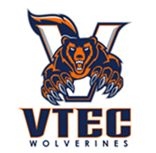 Daily Bulletin - Volume 9; Issue 54THURSDAY, OCTOBER 29, 2020 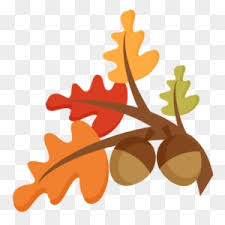 **Daylight Savings this Weekend – Turn Clocks Back One Hour**Spirit Week –Thursday, October 29th – ThrowbackFriday, October 30th – Halloween Costume or ColorsFFA Leadership Game Night – Zoom Meeting on October 29th from 4:30pm-5:30pm.Parents of Seniors – On Wednesday, October 21st, the students had a Josten’s presentation regarding Cap-N-Gown orders.  The attached link is a recorded presentation:  https://zoom.us/rec/share/vyMGW5BRE94OZ5wErk-EjD9bKXUPVG72Xg9CbuWuaFdRiXca_5bfiOK-fVU3ZBvU.WHCiH5wpURn13ryQ.  In addition, Josten packets are available in the office if you wish to pick one up.  Please call the office with any questions – 622-3212.SSC Meeting Information -VTEC School Site Council meeting November 5th at 3:30 vie Zoom:  VVTEC High School will be holding the first School Site Council meeting of the year on November 5th at 3:30 PM via Zoom.  The zoom link will be posted on the VTCE website the afternoon of the November 5th.  The agenda will include the review and approval of the School Plan for Student Achievement, School Safety Plan, review of distance learning activities this fall and the approval of LCAP budget transfers during the fall of 2020.  All parents and community members are invited to participate.  For more information contact mr. Davis at bdavis02@vusd.orgHigh school permission forms and COS request forms found in the COS information packet are due to Mrs. Diaz by: Friday, October 30, 2020.Juniors and Seniors  - Check out the Junior and Senior Schoology pages for links to Virtual College visits.  Any questions – call the office.Fresno State Virtual Open House – Date: Thursday, November 5, 2020Time: 5:00 pm – 8:00 pmRegistration: https://fsopenhouse.eventxtra.com/More Information: 559.278.2048 or email louisep@csufresno.eduCollege and Career Readiness Website for Seniors Seniors, it is officially college application season! To help keep you sane, we have designed a website just for you: videos on how to fill out your applications, timelines, scholarships, and much more! Click here to zoom to the senior page! Student Equity Meetings:  All VTEC students are invited to participate.  Meetings begin at 11:30am on the following dates:  October 29th, November 19th, and December 10th.  To join the meeting contact Ms. Fuentes at rfuentes@vusd.org.Food Distribution will be THURSDAYS at VTEC from 10am-12Noon or 5pm-7pm.  This is for all students.Need help?  Have a question?  Locate the link to your teacher’s office hours on the VTEC website.Yearbook Sales/Senior Yearbook Page Information:It’s time to purchase a 2020-2021 VTEC Yearbook. The cost: $50 through January 1, 2021, then $55. Cash or check, exact amount, please. Yearbook sales will go through the end of March. Don’t wait, get your VTEC Yearbook reserved today!Yearbook Drive Thru Purchase Dates for November:  November 5th, November 12th and November 19th from 5pm-7pm.  Yearbooks:  $50 until January 1, 2021 Senior Pages: Full Senior page $25, ½ Senior page $15Check or cash only, exact amount, please. Yearbook sales will go through the end of March.COS InformationReminder: High school permission forms and COS request forms found in the COS information packet are due to Mrs. Diaz by: Friday October 30, 2020.VTEC Students interested in taking classes at College of the Sequoias in the spring can pick up a COS information packet in the VTEC office.  High school permission forms and COS request forms found in the COS information packet are due to Mrs. Diaz by: Friday October 30, 2020.Seniors –Senior pages are $15 for half page and $25 for full pageSenior photos need to be submitted by February 5thParent letter due by February 26thSend pictures and letter to:  VTECyb20@gmail.comVTEC Decals for Sale –VTEC Decals for sale in the office.  $5 – exact change/cash only.Last Year’s Yearbooks for Sale –We have 28 yearbooks from last year.  They are available for purchase in the office.  The cost is $50- CASH ONLY/EXACT AMOUNT REQUIRED. 